IEEE中華民國分會補助各支會活動成果報告表100.01.24活動成果報告2011年消息理論及通訊春季研討會暨國科會成果發表會於2011年1月24-25日，假臺北大學第一會議室舉行，由臺北大學通訊工程研究所主辦，國科會工程科技推展中心 、國科會電信學門、IEEE台北分會、IEEE台北分會消息理論支會、IEEE台北分會通訊支會、IEEE台南分會、IEEE台南分會通訊支會、財團法人鼎勳電信發展文教金金會等單位協辦，共有一百多位國內專家學者與研究生出席。本次會議共舉辦八場專題演講，邀請國內專家學者介紹消息理論及通訊領域最新的研究成果及未來發展趨勢。此外，電信學門座談會邀請到國立清華大學電機工程系王晉良教授﹝國科會電信學門召集人﹞、國立清華大學通訊工程研究所張正尚教授﹝IEEE台北分會消息理論支會主席﹞、國立清華大學通訊工程研究所趙啟超教授，國立交通大學電信工程系吳文榕教授﹝IEEE台北分會通訊支會主席﹞及國立成功大學工程科學系陳曉華教授﹝IEEE台南分會通訊支會主席﹞共同主持，報告相關計畫的規劃方向與各組織的近況，並與與會學者交流意見，以作為爾後研究及活動規劃的參考。本研討會同時展示共三十四件國科會計畫成果發表，成果豐碩。消息理論及通訊春季研討會為國內通訊界的重要活動，同時配合國科會成果發表，與會的教授、專家與學生可以學習及交流最先進的消息理論及通訊技術，並了解國內研究的動態。Workshop Report2011 Spring Workshop on Information Theory & Communications (2011 ITCOM) was held from 24-25 January 2011 at the Conference Room I in . 2011 ITCOM was hosted by Graduate Istitutite of Communication Engineering, , and was cosponsored by ETPC of NSC, Communications Engineering Program of NSC, IEEE Taipei Section, IEEE Information Theory Society Taipei Chapter, IEEE Communications Society Taipei Chapter, IEEE Tainan Section, IEEE Communications Society Tainan Chapter, and Chiao Tung University Telecommunications development Foundation. More than one hundred national experts and graduate students attended the workshop. Eight invited speakers delivered eight speeches to introduce the latest research results and future developments for information theory and communications. In addition, Prof. C. L. Wang, Department of Electrical Engineering, NTHU (Chair, Communications Engineering Program of NSC), Prof. C. S. Chang, Inst. of Communications Engineering, NTHU (Chair, IEEE Information Theory Society Taipei Chapter), Prof. C. C. Chao, Inst. of Communications Engineering, NTHU, Prof. Wen Rong Wu, Dept. of Communication Engineering, NCTU (Chair, IEEE Communications Society Taipei Chapter), and Prof. H. H. Chen, Department of Engineering Science, NCKU (Chair, IEEE Communications Society Tainan Chapter) were invited to co-host the Panel Discussion of Communications Engineering Program and to depict the prospect of Program projects and the current standing of the three societies. By in-depth discussion, the conclusions drawn can be utilized as references to future researches and activities. Moreover, 2010 ITCOM also held the poster exhibition of 34 NSC projects.2010 ITCOM along with the poster exhibition of NSC projects is the most important activity in communication area nationwide. Attended professors, experts, and graduate students can learn and discuss the latest technology for information theory and communications to realize the domestic research situation.活動照片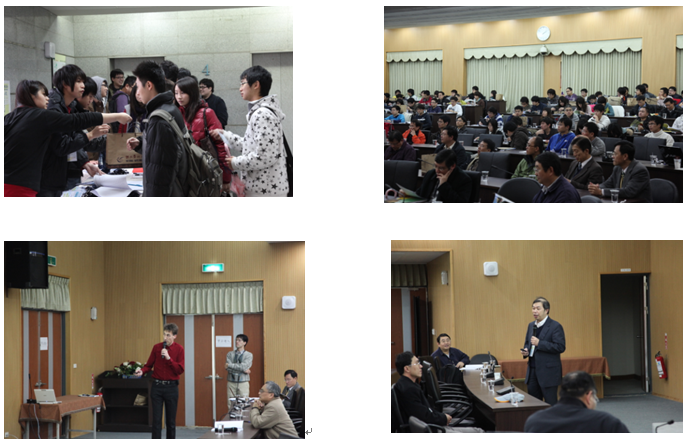 會議名稱：2011年春季消息理論與通訊研討會暨國科會成果發表會議名稱：2011年春季消息理論與通訊研討會暨國科會成果發表會議名稱：2011年春季消息理論與通訊研討會暨國科會成果發表會議名稱：2011年春季消息理論與通訊研討會暨國科會成果發表會議名稱：2011年春季消息理論與通訊研討會暨國科會成果發表舉辦日期：　至　舉辦日期：　至　舉辦日期：　至　舉辦日期：　至　舉辦日期：　至　主辦機構：臺北大學通訊工程研究所　主辦機構：臺北大學通訊工程研究所　主辦機構：臺北大學通訊工程研究所　舉辦地點：臺北大學行政大樓第1會議室 舉辦地點：臺北大學行政大樓第1會議室 舉辦支會：IEEE台北分會消息理論支會 IEEE台北分會通訊支會IEEE台南分會通訊支會舉辦支會：IEEE台北分會消息理論支會 IEEE台北分會通訊支會IEEE台南分會通訊支會支會主席： IEEE台北分會消息理論支會主席：張正尚 教授IEEE台北分會通訊支會主席：吳文榕 教授IEEE台南分會通訊支會主席：陳曉華 教授支會主席： IEEE台北分會消息理論支會主席：張正尚 教授IEEE台北分會通訊支會主席：吳文榕 教授IEEE台南分會通訊支會主席：陳曉華 教授TEL：(02)26748189 ext.67207原申請書預估出席人數：學術界　200 　人。會議當天實際出席人數：產業界　0　人，研究機構　2　人，行政（政府）單位 4 人，學術界（教師　72　人，學生　116　人），共　194　人原申請書預估出席人數：學術界　200 　人。會議當天實際出席人數：產業界　0　人，研究機構　2　人，行政（政府）單位 4 人，學術界（教師　72　人，學生　116　人），共　194　人原申請書預估出席人數：學術界　200 　人。會議當天實際出席人數：產業界　0　人，研究機構　2　人，行政（政府）單位 4 人，學術界（教師　72　人，學生　116　人），共　194　人原申請書預估出席人數：學術界　200 　人。會議當天實際出席人數：產業界　0　人，研究機構　2　人，行政（政府）單位 4 人，學術界（教師　72　人，學生　116　人），共　194　人原申請書預估出席人數：學術界　200 　人。會議當天實際出席人數：產業界　0　人，研究機構　2　人，行政（政府）單位 4 人，學術界（教師　72　人，學生　116　人），共　194　人會議重要成果：（請確實填寫，作為下屆補助經費參考）請列舉本會議重要成果（含對IEEE之重要貢獻）1. 邀請香港中文大學馬榮健教授及香港科技大學繆偉豪教授於本次會議發表演說，進行國際  學術交流。2. 進行國科會成果發表，本次有34篇國科會成果發表。3.電信學門座談會邀請到國立清華大學電機工程系王晉良教授、國立清華大學通訊工程研究所張正尚教授、國立清華大學通訊工程研究所趙啟超教授，國立交通大學電信工程系吳文榕教授及國立成功大學工程科學系陳曉華教授共同主持，報告相關計畫的規劃方向與各組織的近況，並與與會學者交流意見，以作為爾後研究及活動規劃的參考。會議重要成果：（請確實填寫，作為下屆補助經費參考）請列舉本會議重要成果（含對IEEE之重要貢獻）1. 邀請香港中文大學馬榮健教授及香港科技大學繆偉豪教授於本次會議發表演說，進行國際  學術交流。2. 進行國科會成果發表，本次有34篇國科會成果發表。3.電信學門座談會邀請到國立清華大學電機工程系王晉良教授、國立清華大學通訊工程研究所張正尚教授、國立清華大學通訊工程研究所趙啟超教授，國立交通大學電信工程系吳文榕教授及國立成功大學工程科學系陳曉華教授共同主持，報告相關計畫的規劃方向與各組織的近況，並與與會學者交流意見，以作為爾後研究及活動規劃的參考。會議重要成果：（請確實填寫，作為下屆補助經費參考）請列舉本會議重要成果（含對IEEE之重要貢獻）1. 邀請香港中文大學馬榮健教授及香港科技大學繆偉豪教授於本次會議發表演說，進行國際  學術交流。2. 進行國科會成果發表，本次有34篇國科會成果發表。3.電信學門座談會邀請到國立清華大學電機工程系王晉良教授、國立清華大學通訊工程研究所張正尚教授、國立清華大學通訊工程研究所趙啟超教授，國立交通大學電信工程系吳文榕教授及國立成功大學工程科學系陳曉華教授共同主持，報告相關計畫的規劃方向與各組織的近況，並與與會學者交流意見，以作為爾後研究及活動規劃的參考。會議重要成果：（請確實填寫，作為下屆補助經費參考）請列舉本會議重要成果（含對IEEE之重要貢獻）1. 邀請香港中文大學馬榮健教授及香港科技大學繆偉豪教授於本次會議發表演說，進行國際  學術交流。2. 進行國科會成果發表，本次有34篇國科會成果發表。3.電信學門座談會邀請到國立清華大學電機工程系王晉良教授、國立清華大學通訊工程研究所張正尚教授、國立清華大學通訊工程研究所趙啟超教授，國立交通大學電信工程系吳文榕教授及國立成功大學工程科學系陳曉華教授共同主持，報告相關計畫的規劃方向與各組織的近況，並與與會學者交流意見，以作為爾後研究及活動規劃的參考。會議重要成果：（請確實填寫，作為下屆補助經費參考）請列舉本會議重要成果（含對IEEE之重要貢獻）1. 邀請香港中文大學馬榮健教授及香港科技大學繆偉豪教授於本次會議發表演說，進行國際  學術交流。2. 進行國科會成果發表，本次有34篇國科會成果發表。3.電信學門座談會邀請到國立清華大學電機工程系王晉良教授、國立清華大學通訊工程研究所張正尚教授、國立清華大學通訊工程研究所趙啟超教授，國立交通大學電信工程系吳文榕教授及國立成功大學工程科學系陳曉華教授共同主持，報告相關計畫的規劃方向與各組織的近況，並與與會學者交流意見，以作為爾後研究及活動規劃的參考。需繳交資料：活動文章（約500字，MS-Word格式，中英文版各乙篇）照片2-4張（JPEG檔/300dpi）上述資料請自行登錄於分會網頁，並將電子檔e-mail至翁如屛       (jessicaweng@cc.nctu.edu.tw)信箱。活動文章（約500字，MS-Word格式，中英文版各乙篇）照片2-4張（JPEG檔/300dpi）上述資料請自行登錄於分會網頁，並將電子檔e-mail至翁如屛       (jessicaweng@cc.nctu.edu.tw)信箱。活動文章（約500字，MS-Word格式，中英文版各乙篇）照片2-4張（JPEG檔/300dpi）上述資料請自行登錄於分會網頁，並將電子檔e-mail至翁如屛       (jessicaweng@cc.nctu.edu.tw)信箱。活動文章（約500字，MS-Word格式，中英文版各乙篇）照片2-4張（JPEG檔/300dpi）上述資料請自行登錄於分會網頁，並將電子檔e-mail至翁如屛       (jessicaweng@cc.nctu.edu.tw)信箱。